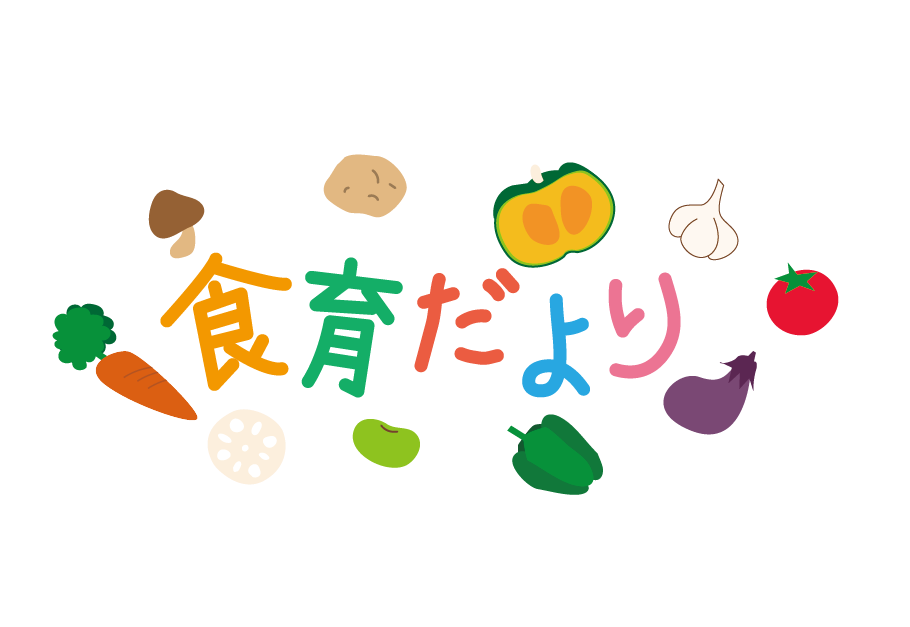 主に３～５歳児向け西九州大学健康栄養学科３年　伊勢馬場愛子朝夕は過ごしやすい時期になりました。今年の夏はとても暑く、夏の疲れが出てくる頃ですね。夏につかれた生活を見直し食事改善や生活習慣の改善などできることから少しずつ行ってみましょう。幼児と生活習慣病幼児期の肥満の原因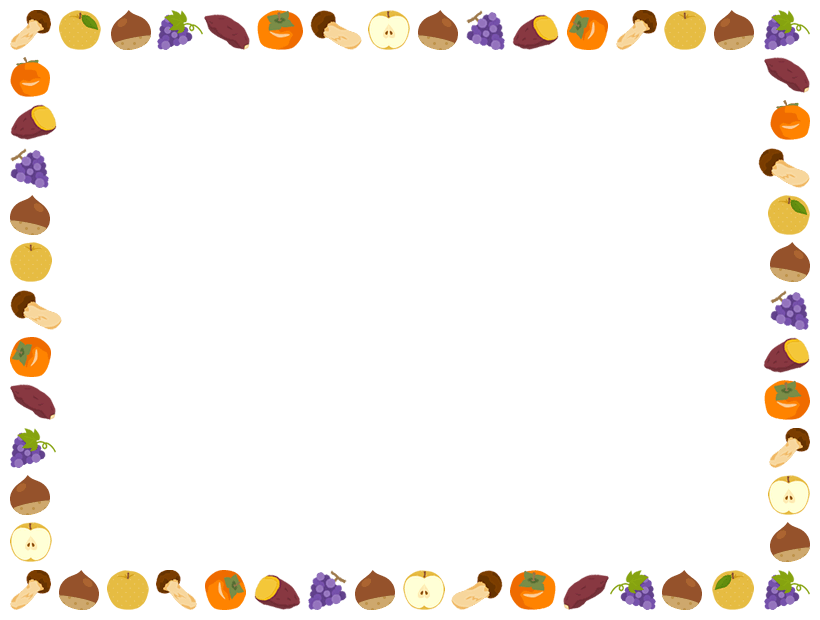 　【参考】